OSMANİYE KORKUT ATA ÜNİVERSİTESİ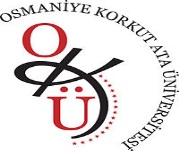 MÜHENDİSLİK FAKÜLTESİELEKTRİK-ELEKTRONİK MÜHENDİSLİĞİ BÖLÜMÜ2021-2022 BAHAR YARIYILI FİNAL SINAV PROGRAMI* YDİ II Yabancı Dil II dersinin final sınavı, final programında belirtilen gün ve saate teams üzerinden online olarak yapılacaktır. ** EEM 446 Akıllı Sistemler dersinin final sınavı proje olarak yapılacaktır ve proje sunumları final programında belirtilen gün ve saatte EHB09 nolu derslikte yapılacaktır.*** EEM-490 Mezuniyet Tezi dersinin final sınavı için her öğrenci danışmanı olan öğretim üyesi ile iletişime geçmesi gerekmektedir.**** TD II Türk Dili II dersinin final sınavı teams üzerinden online olarak yapılacaktır. Öğrenciler 13-14-15 Haziran 2022 tarihlerinde sınava erişim sağlayabileceklerdir.***** AİİT II Atatürk İlkeleri ve İnkılap Tarihi II dersinin final sınavı ödev olarak yapılacaktır. GÜNBAŞLANGIÇSAATİDERSÖĞRETİM ELEMANIDerslikler13/06/2022PAZARTESİ10:15EEM 212 Analog ElektronikDoç. Dr. S. Batuhan AKBENEI20413/06/2022PAZARTESİ13:15EEM 108 Lineer Cebir ve Vektör AnalizDr. Öğr. Üyesi Seda ERMİŞEI20413/06/2022PAZARTESİ15:15EEM 472 Enformasyon TeorisiDr. Öğr. Üyesi Kemal BALIKÇIEI204-EI205-EI20613/06/2022PAZARTESİ17:1514/06/2022SALI08:1514/06/2022SALI10:15EEM 465 Kablosuz HaberleşmeDoç. Dr. Mehmet SÖNMEZEI204-EI205-EI20614/06/2022SALI13:00YDİ II Yabancı Dil IIÖğr. Gör. Dr. Eyyup Serkan ÖNCELTeams Üzerinden Online*14/06/2022SALI15:15EEM 352 Bilgisayar AğlarıDoç. Dr. Mehmet SÖNMEZEI204-EI20514/06/2022SALI17:1515/06/2022ÇARŞAMBA08:1515/06/2022ÇARŞAMBA10:15EEM 322 Dijital Sinyal İşlemeProf. Dr. Elif Derya ÜBEYLİEI204-EI20515/06/2022ÇARŞAMBA13:15EEM 208 Mühendisler için Olasılık ve İstatistikProf. Dr. Elif Derya ÜBEYLİEI20415/06/2022ÇARŞAMBA15:15EEM 104 Fizik IIProf. Dr. Muhittin ŞAHANEI20415/06/2022ÇARŞAMBA17:1516/06/2022PERŞEMBE08:1516/06/2022PERŞEMBE10:1516/06/2022PERŞEMBE13:15EEM 481 Güç Sistem AnaliziDoç. Dr. Halil EROLEI204-EI205-EI20616/06/2022PERŞEMBE15:15EEM 206 Elektromanyetik Alan TeorisiDr. Öğr. Üyesi Seda ERMİŞEI20416/06/2022PERŞEMBE17:1517/06/2022CUMA08:1517/06/2022CUMA10:15EEM 106 Teknik İngilizce IDoç. Dr. Halil EROLEI20417/06/2022CUMA13:30EEM 204 Malzeme BilimiArş. Gör. Dr. Selçuk YEŞİLTEPEEI20417/06/2022CUMA15:30EEM 362 Elektrik TesisleriÖğr. Gör. Servet KÖNİEI20417/06/2022CUMA17:3020/06/2022PAZARTESİ10:15EEM-473 Görüntü İşleme Dr. Öğr. Üyesi Yavuz Selim İŞLEREI204-EI205-EI20620/06/2022PAZARTESİ13:15EEM 342 Haberleşme SistemleriDr. Öğr. Üyesi Kemal BALIKÇIEI204-EI20520/06/2022PAZARTESİ15:15EEM-292 Akademik TürkçeDoç. Dr. Selahaddin Batuhan AKBEN-20/06/2022PAZARTESİ17:1521/06/2022SALI08:1521/06/2022SALI10:15EEM 210 Devre Analizi IIDr. Öğr. Üyesi Yavuz Selim İŞLEREI20421/06/2022SALI13:15EEM 102 Matematik IIArş. Gör. Dr. Fatma Sidre OĞLAKKAYAEI10421/06/2022SALI15:15EEM 494 Teknoloji ve İnovasyonDoç. Dr. Mehmet SÖNMEZEI204-EI205-EI20621/06/2022SALI17:1522/06/2022ÇARŞAMBA08:1522/06/2022ÇARŞAMBA10:15EEM 112 Bilgisayar ProgramlamaÖğr. Gör. Dr. İbrahim ÖZTÜRKEI204-EI20522/06/2022ÇARŞAMBA13:15EEM 302 Kontrol SistemleriDoç. Dr. Halil EROLEI204-EI20522/06/2022ÇARŞAMBA15:15EEM-294 Gönüllülük ÇalışmalarıDr. Öğr. Üyesi Yavuz Selim İŞLEREI20422/06/2022ÇARŞAMBA17:1523/06/2022PERŞEMBE08:1523/06/2022PERŞEMBE10:15EEM 202 Sayısal YöntemlerDoç. Dr. Mehmet SÖNMEZEI204-EI20523/06/2022PERŞEMBE13:15DOY 102 Dijital OkuryazarlıkDr. Öğr. Üyesi Seda ERMİŞEI20423/06/2022PERŞEMBE15:15EEM 446 Akıllı SistemlerÖğr. Gör. Dr. İbrahim ÖZTÜRKEHB09**23/06/2022PERŞEMBE17:1524/06/2022CUMA08:1524/06/2022CUMA10:15EEM-490 Mezuniyet TeziBölüm Öğretim Üyeleri***24/06/2022CUMA13:1524/06/2022CUMA15:1524/06/2022CUMA17:15TD II Türk Dili IIÖğr. Gör. Esra TUT****AİİT II Atatürk İlkeleri ve İnkılap Tarihi IIDr. Öğr. Üyesi M. Fazıl HİMMETOĞLU*****